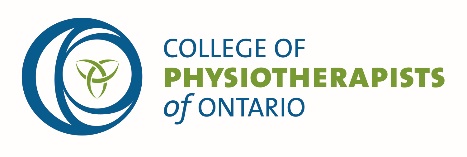 Checklist: 
Written Process for Routine Review of Safety and Maintenance of EquipmentThe Infection Control and Equipment Maintenance Standard requires you a 
written process for routinely reviewing the maintenance and safety of the equipment you use.IMPORTANT:  You must have your written instructions along with the completed checklist available for the assessor to review with you at your on-site assessment. The assessor will document if materials were complete and available at the time of assessment. Note: Either hard copy or electronic copies of the checklist and your written instructions are acceptable.   
Signature: ______________________________________    Date: ________________________Please fill in all of the sections below.Please fill in all of the sections below.Your NameYour Registration Number Does your policy include the following information?Yes/NoNot applicableA list of the types of equipment that the PT uses to provide patient care that could pose a risk to patients if it is not maintainedA description of a process to confirm that the equipment is maintainedA statement of how often the maintenance and safety of equipment is reviewedA description of what will be checked when the equipment maintenance and safety is reviewedA description of what action taken if it is discovered that the equipment needs servicing or maintenanceA description of what action would be taken if it is discovered that the equipment is not safeA method to document when the review occurred, the outcome of the review, and what actions were taken if necessaryProvide any additional comments here